12.10.2017 г.РАБОЧАЯ ТЕТРАДЬ УЧАСТНИКА ВЕБИНАРА «МОДЕЛЬ СОВРЕМЕННОГО УРОКА В КОНТЕКСТЕ ФГОС»_____________________________________________________________(ФИО, должность, место работы)г. Екатеринбург, 2017 ГЛОССАРИЙЧасть № 1Урок – это когда ребёнок набирает света.Шалва АмонашвилиКак вы понимаете эту фразу?Современный урок – это… (продолжи фразу)Определите принадлежность УУД к той или иной группе**Рассуждение  Целеполагание  Учёт позиции  других людей  Выдвижение гипотез  Планирование  Анализ Синтез Составление плана и последовательности действий Смысловое чтение Контроль Взаимодействие и сотрудничество Поиск и выделение необходимой информации Знаково-символические действия Структурирование знаний Речевое высказывание в устной и  письменной форме Ориентация и восприятие текстов Установление причинно-следственных связей Доказательство Социальная компетентность Участие в коллективном обсуждении  Оценка Часть № 2"Считай несчастным тот день и тот час, в которые не усвоил ничего нового и не прибавил к своему образованию."  Я.А. КоменскийЕсли определять актуальность типов уроков для определённого возраста, то каким образом Вы бы распределили разные типы уроков для младших подростков и старших?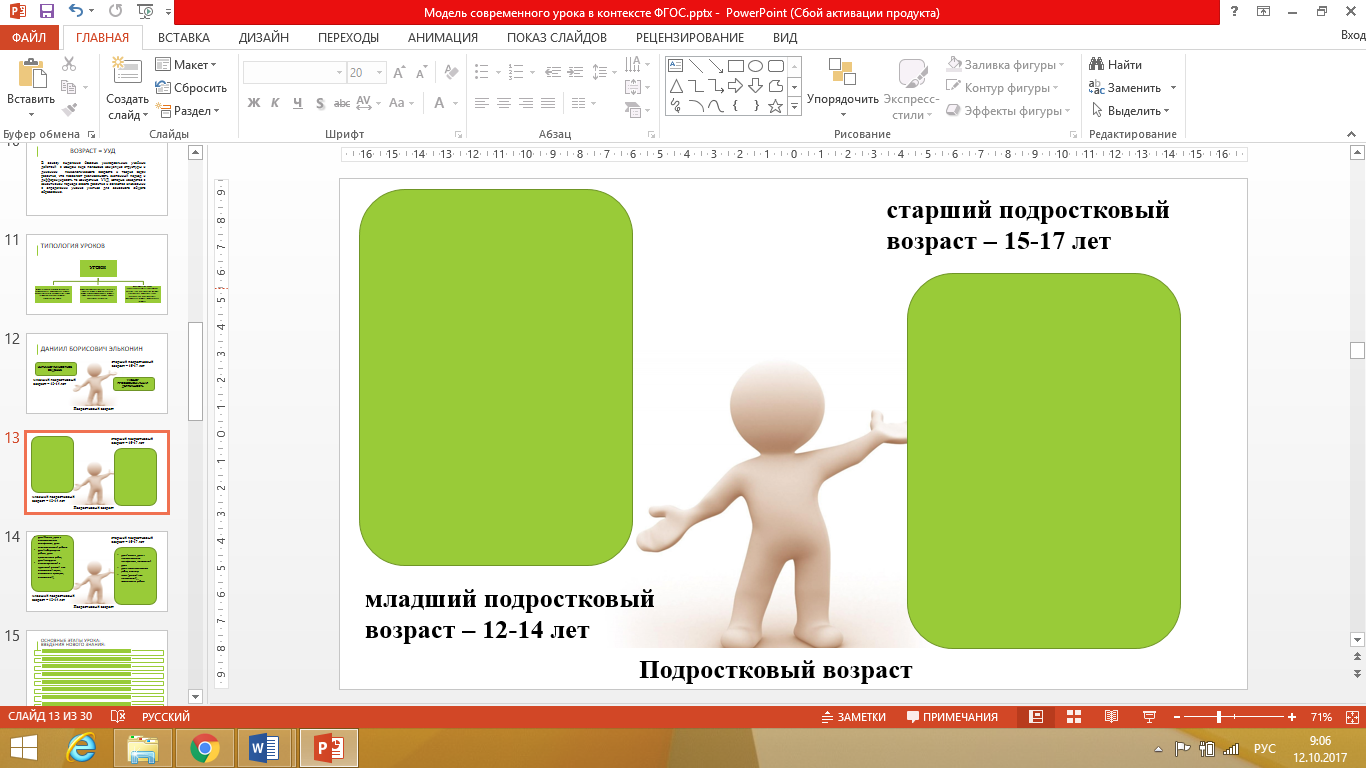 Урок изучение нового материала (урок-лекция, урок-беседа, урок с использованием кинофильма, урок самостоятельной работы, смешанный урок) Урок совершенствования знаний и умений (урок самостоятельных работ, урок-лабораторная работа, урок практических работ, урок-экскурсия, семинар)Контрольный урок (индивидуальный и групповой устный  или письменный опрос, письменная проверка, зачёт (устный или письменный), контрольная работа, комплексная работа)Назовите этапы урока по ФГОСЧасть № 3"Каждый ребенок – художник. Трудность в том, чтобы остаться художником,   выйдя из детского возраста." Пабло ПикассоДайте характеристику  каждого структурного компонента урока:Какова деятельность Учителя и Ученика на каждом этапе урока?Часть № 4"Мы во многом ответственны за развитие задатка, вложенного в нас."
А.И. СолженицынСмоделируйте урок на основе просмотренного видеоролика****Работу можно выполнить как домашнее задание, соответственно заполнить карту урока по своему предметуЧасть № 5«Мы оцениваем себя по тем способностям к делу, которые чувствуем в себе, в то время как окружающие оценивают нас по тому, что мы уже сделали.»Генри ЛонгфеллоЧто необходимо изменить, чтобы успешно перейти к новой системе оценивания? Для справок: оценивание при участии обучающихся; проекты, творческие работы, исследовательские работы, тесты; значимость учения; развивающее оценивание; позитивное оценивание;  оценивание понимания, интерпретации, анализа, синтеза; оценивание навыков и умений; оценивание понимания, интерпретации, анализа, синтеза; оценивание навыков и умений; оценивание процесса; чёткие и прозрачные критерии оценивания; сотрудничество, сотворчество.Рефлексия – это…_________________________________________________________________________________________________________________Часть № 6"Учитесь так, словно вы постоянно ощущаете нехватку своих знаний, и так, словно вы постоянно боитесь растерять свои знания."
КонфуцийВ заключении…один из приёмов рефлексии:«Индекс-карточки»  (готовится карточка с возможностью записи на двух сторонах)1-я сторона: перечислите  основные мысли и идеи из изученного материала и обобщите их.2-я сторона: определите, какой материал вы не поняли в изученной теме и сформулируйте вопросы.Спасибо за работу!ФГОСУрокУчебные действияУниверсальные учебные действияКомпетентностьСистемно-деятельностный подход ОценкаРефлексия Группа УУДПримеры УУДРегулятивныеПознавательныеКоммуникативные12345678УчительУченикМотивационно-целевойМотивационно-целевойОперационно-деятельностныйОперационно-деятельностныйОценочныйОценочныйРефлексивныйРефлексивныйНазвание образовательной организации УчительТема урокаТип урокаОбразовательная цель урока  Педагогическая цель урокаИспользуемая технологияКласс Дата проведенияОрганизационная форма Планируемые результаты освоения содержания урокаЛичностные:Предметные:Метапредметные:Организация деятельности учителя/ обучающегося по этапам проектированияФорма организации детейВедущая деятельность Сфера применения    результатовИспользуемые технологииОбраз результатаФорма продуктов проектной деятельностиСпособ объединения результатов на презентацииВид презентации Количество участников Предметная областьСостав участниковХарактер координацииТема учебно-тематического плана предметаВремя работыРежим работы 
(организационная форма)Техническое оснащение  Учебно-методическое оснащениеИнформационное оснащение/ПриложениеКадровое оснащение КомментарийТрадиционных письменных работ-Неявных критериев оценивания-Оценивания учителем-Конкуренции-Оценки результатов-Оценивания знаний-Значимости и важности оценки-Итогового, суммарного оценивания-